Statleg tilsyn med myndigheita i kommunen etter forureiningslovaStatsforvaltaren fører i 2024 tilsyn med kommunane i alle fylka på temaet forsøpling. Me ber kommunen senda svar på spørsmål om temaet innan 12. juli 2024.Spørsmåla gjeld kommunen si oppfylling av sine plikter. I tillegg ynskjer me å få svar på nokre spørsmål om kommunen sitt behov for rettleiing og verkemiddel på forsøplingsområdet. Tilsynet er ein del av ein landsomfattande tilsynsaksjon som vert gjennomført av statsforvaltarane i alle fylka, og vert koordinert av Miljødirektoratet. Tema for tilsynet er kommunen si myndigheit etter forureiningslova på forsøplingsområdet. Heimel for tilsynet er forureiningslova § 48a, jf. kommunelova kapittel 30. Tilsynet skal gje kunnskap om korleis kommunen jobbar med forsøplingssaker, auka merksemd om og bevisstgjering av arbeidet med forsøplingssaker i kommunen. Tilsynet vert gjennomført som ein brevkontroll med likelydande spørsmål til alle kommunar. Spørsmålsskjemaet er lagt ved dette brevet. Skjemaet har fire deltema: Organiseringa i kommunen i saker som gjeld forsøplingInternkontrollMottak og oppfølging av forsøplingssakerBruk av verkemiddelSpørsmål utanom tilsynMe ber om at kommunen svarar utfyllande på kvart spørsmål og svarar innan 12. juli 2024. Det vart gjennomført ein landsomfattande tilsynsaksjon med kommunane i 2017 der eitt tema var forsøpling. Statsforvaltaren gjennomførte tilsynsbesøk i utvalde kommunar, unnateke i Møre og Romsdal der tilsynet var ein brevkontroll som vart send til alle kommunane.Generelt om pliktene for kommunen på avfallsområdetKommunen har omfattande myndigheit og plikter på avfallsområdet. Kommunen har mellom anna plikt til å sørgje for innsamling av hushaldsavfall og mottaksordningar for fleire avfallstypar. I tillegg er kommunen forureiningsmyndigheit for forsøpling. Pliktene for kommunen følgjer av forureiningslova, avfallsforskrifta og delegeringsvedtak frå Klima- og miljødepartementet. Det følgjer av Klima- og miljødepartementets rundskriv "T-5/98 Kommunens myndighet og plikter etter forurensningsloven", pkt. 2.1 at kommunen kan nytte ei rekkje heimlar i forureiningslova på dei områda dei har myndigheit. Dette gjeld uavhengig av om kommunen si myndigheit følgjer direkte av lova eller av delegering i forskrift eller brev. På forsøplingsområdet er kommunane i tillegg gitt ei rekkje påleggsheimlar direkte i forureiningslova.  Fokus i denne tilsynsaksjonen er forsøpling og omfattar utvalde plikter kommunar har som myndigheitsutøvar på området. Desse er omtalt under. Pliktene for kommunen som forsøplingsmyndigheitKommunen er myndigheit etter forureiningslova for forsøplingssaker.  Rolla som myndigheit inneber at kommunen har ansvar for å halde oversikt over kva som skjer på saksområdet ved å følgje opp forbod og krav gjennom eigeninitierte tilsyn eller førespurnader frå publikum. Kommunen skal også rettleie publikum og verksemder om regelverket på området, jf. forureiningslova § 48.  Internkontrollen til kommunen er sentral for å sikre at arbeida og prioriteringane til kommunen vert tilpassa behovet i kommunen, mellom anna basert på risikovurderingar.  Oppfølging av forsøplingsforbodet Kommunen har myndigheit til å følgja opp brot på forsøplingsforbodet i forureiningslova § 28. Kommunen kan mellom anna påleggje den ansvarlege å rydde opp, jf. forureiningslova § 37 første ledd. Dersom nokon har bede kommunen om å gje eit slikt pålegg, vil ei avgjerd i kommunen om å ikkje gjere det vere å rekne som eit enkeltvedtak som kan klagast på av den som vende seg til kommunen. Det følgjer av forureiningslova § 37 tredje ledd. Dette inneber i praksis at kommunen plikter å ta stilling til førespurnader om opprydding av avfall.  Myndigheit kommunen kan bruke i forsøplingssaker:Tilsynsheimlar, jf. rundskriv T-5/98:  Krevje opplysningar, jf. forureiningslova § 49  Gjennomføra gransking, jf. forureiningslova § 50   Påleggje undersøkingar, jf. forureiningslova § 51.   Gje pålegg om fjerning av avfall, opprydding eller dekking av andre sine utgifter til opprydding ved brot på forsøplingsforbodet i § 28, jf. forureiningslova § 37 første ledd. Pålegg kan rettast mot den som har late etter seg, tømt eller oppbevart avfallet i strid med § 28.   Gje pålegg om opprydding og fjerning til den som var eigar av motorkøyretøy, skip, fly osb. då det vart late etter seg i strid med § 28 eller er eigar når pålegget vert gitt, jf. forureiningslova § 37 andre ledd.  Gje pålegg for å sikra gjennomføring av pliktar som er lagt på utsalsstader og arrangørar av stemner osb. i første og tredje ledd, jf. forureiningslova § 35 fjerde ledd.   Gje pålegg etter forureiningslova § 7 fjerde ledd for å hindre at lagring av brukte gjenstandar medfører fare for forureining, jf. delegeringsbrev frå Klima- og miljødepartementet 2. desember 2009. Myndigheit vart gitt for at kommunane skulle kunne følgje opp saker der det kan vere tvil om noko er avfall (kassert).   Fastsetje og fråfalla tvangsmulkt, jf. forureiningslova § 73 og rundskriv T-5/98.   Sørgje for omgåande gjennomføring, jf. forureiningslova § 74 og rundskriv T-5/98. Nytte annan manns eigedom i samband med utøving av myndigheit, jf. forureiningslova § 75 og rundskriv T-5/98.   Krevje påtale, jf. forureiningslova §§ 78 og 79 og rundskriv T-5/98.Plikta kommunen har til å følgje opp krav som rettar seg mot mellom anna utsalsstader og festivalarrangørar  I samsvar med forureiningslova § 35 første ledd skal den som driv daglegvarehandel, bensinstasjon, kiosk eller liknande utsalsstad, sørgje for oppsetjing av avfallsbehaldarar i nærleiken av salsstaden og tømming av desse. I tillegg skal dei gjennomføre nødvendig opprydding i området. Det same gjeld den som driv leirplass eller anna turistanlegg.  Arrangør av tilstelling eller stemne, t.d. festivalar, skal sørgje for nødvendig opprydding etterpå med mindre det er ein annan som er ansvarleg etter § 35 første ledd.  Kommunen fører tilsyn med desse pliktene, og kan følgje opp brot gjennom å gje "dei pålegga som er nødvendige" til gjennomføring av reglane, jf. § 35 fjerde ledd. Regelen supplerer § 37 og resten av heimlane kommunen kan bruke, jf. lista i pkt. 2.1. Som myndigheit for oppfølging av pliktene i § 35, skal kommunen rettleie aktørane om pliktene dei har, jf. forureiningslova § 48.  Tilleggsspørsmål – frivillig undersøking om mellom anna  rettleiingsbehovI tillegg til spørsmåla som gjeld oppfyllinga til kommunen av kommunepliktene, ønskjer  Miljødirektoratet å få svar på nokre spørsmål om behovet til kommunen for rettleiing og verkemiddel på forsøplingsområdet. Formålet er å få innspel til direktoratet sitt arbeid med utvikling og forbetring av rettleiingsmateriale og forslag til regelverksendringar. Spørsmåla er ikkje ein del av tilsynet etter forureiningslova § 48a. Det er derfor frivillig for kommunen å svara på desse. Svara vert vidareformidla til Miljødirektoratet. Dokumentet er elektronisk godkjentMottakerliste:Sjå vedlegg: spørsmålsliste 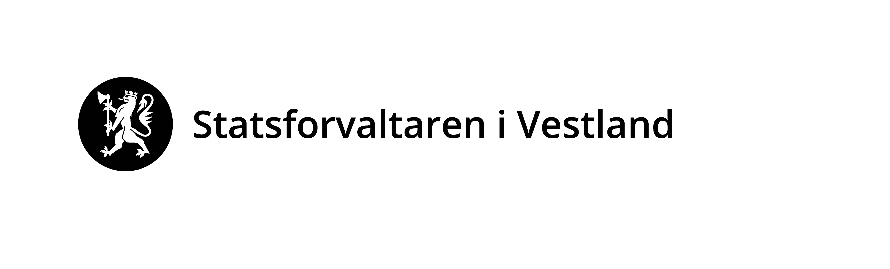 Vår dato:Vår dato:Vår dato:Vår ref:24.05.202424.05.202424.05.20242024/7970Dykkar dato:Dykkar dato:Dykkar dato:Dykkar ref:«RefDato»«RefDato»«RefDato»«Ref»«Mottakernavn»«Adresse»«Postnr» «Poststed»«Kontakt»«Mottakernavn»«Adresse»«Postnr» «Poststed»«Kontakt»Saksbehandlar, innvalstelefonSaksbehandlar, innvalstelefonSaksbehandlar, innvalstelefonSaksbehandlar, innvalstelefon«Mottakernavn»«Adresse»«Postnr» «Poststed»«Kontakt»«Mottakernavn»«Adresse»«Postnr» «Poststed»«Kontakt»Toril M Mulen, 5764 3127Toril M Mulen, 5764 3127Toril M Mulen, 5764 3127Toril M Mulen, 5764 3127«Mottakernavn»«Adresse»«Postnr» «Poststed»«Kontakt»«Mottakernavn»«Adresse»«Postnr» «Poststed»«Kontakt»«Mottakernavn»«Adresse»«Postnr» «Poststed»«Kontakt»«Mottakernavn»«Adresse»«Postnr» «Poststed»«Kontakt»«Mottakernavn»«Adresse»«Postnr» «Poststed»«Kontakt»«Mottakernavn»«Adresse»«Postnr» «Poststed»«Kontakt»«Mottakernavn»«Adresse»«Postnr» «Poststed»«Kontakt»«Mottakernavn»«Adresse»«Postnr» «Poststed»«Kontakt»«Mottakernavn»«Adresse»«Postnr» «Poststed»«Kontakt»«Mottakernavn»«Adresse»«Postnr» «Poststed»«Kontakt»Med helsingSissel Storebø seksjonsleiarToril M MulenseniorrådgjevarULLENSVANG KOMMUNEOpheimsgata 315750ODDASOGNDAL KOMMUNEPostboks 1536856SOGNDALGLOPPEN KOMMUNEGrandavegen 96823SANDANEÅRDAL KOMMUNEStatsråd Evensensveg 4-66885ÅRDALSTANGENKVAM HERADGrovagjelet 165600NORHEIMSUNDBERGEN KOMMUNEPostboks 77005020BERGENMODALEN KOMMUNEPostboks 445732MODALENSAMNANGER KOMMUNETyssevegen 2175650TYSSEOSTERØY KOMMUNE SENTRALADMINISTRASJONGeitaryggen 85282LONEVÅGFEDJE KOMMUNEStormarkvegen 495947FEDJE